In Touch with the Bourne Valley Churchesin the Parishes of Cholderton, Newton Tony, St Nicholas Porton & District, 
Winterbourne Gunner, Winterbourne Earls with Dauntsey, Ford and HurdcottBenefice website: www.bournevalleychurches.org.uk                                                       
     Sunday 1st August 2021 – Trinity 9 – Year B  (Green)   
                         
                        St Nicholas Cholderton                  11.00am Matins (POE)                     St Nicholas Porton                           9.30am HC (POE)                      St Mary’s W Gunner                        9.30am HC (DC)                    Night Prayer (on Zoom)                  6.00pm (DM)                                                                       
         Readings:     Ephesians 4: 1 – 16      John 6: 24 – 35    (or as chosen by the preacher)        Collect:    Gracious Father, revive your Church in our day, 
                      and make her holy, strong and faithful, for your glory’s sake, 
                      in Jesus Christ our Lord, Amen   Porton Paperback Exchange on Monday 2nd August, from 10.00am – 12.00noon. 
  Everyone is welcome to come and browse the books, and enjoy a cuppa and a chat. 
  David Mooney will have preserves and produce available for sale here too…  enjoy..!!
     Sunday 8th August 2021 – Trinity 10 – Year B (Green)    
                         
                    St Andrew’s Newton Tony                   9.30am Family Communion (POE)                  St Michael & All Angels W Earls        11.00am Prayer & Praise (SD)                                                                                                                                (NB: No Zoom Service)                                                                            
         Readings:   Ephesians 4: 25 – 5: 2     John 6: 35, 41 – 51   (or as chosen by the preacher)                                     Collect:   Lord of heaven and earth, as Jesus taught his disciples 
                      to be persistent in prayer, give us patience and courage
                      never to lose hope, but always to bring our prayers before you;
                      through Jesus Christ our Lord, Amen     Please remember in your prayers those being baptised and getting married in our Churches, 
 as well as all for whom this remains a difficult time, and particularly we remember those who  
 have recently died, and those who mourn their loss.   Do use the Bourne Valley Prayer Tree:      so called because it has branches       (people who respond to the request to pray) 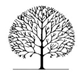   spread throughout the Valley. Contact Ali Joyce on 01980 619195 email aliloujoyce@gmail.com  Benefice Prayer:  Be with us, Lord, in all we do and say,                               Visit each home with your peace and love                                Turn all hearts and minds to you, our loving God, in Jesus’ name, Amen Sunday 15th August, from 5.00pm – 8.00pm, an Open Air Concert of Classical and Contemporary Music with Meredith Cardew, Sonny Dewfall and others, will be held on Newton Tony Playing Field.Tickets £10 Adult, £5 Children, £25 Family from joanna@dewfallmosaic.co.uk or call 01980 629472Cash Bar from 4.00pm. Seating NOT provided (bring your own). Proceeds in aid of St Andrew’s churchHome Produce Stall: David is continuing to bake bread and other goodies, and has a good supply 
of Marmalade and other preserves available. Please email him on drsgmooney@gmail.com to be included on his email distribution list, and to place your orders. Profits from sales go to support the Appeal to restore the Bells and Clock at St Michael & All Angels church. Thank youSave the date…!! On Saturday 11th September, St Michael & All Angels church is hosting a Fundraising Tea Party. Tables will be set for six, and tickets cost £8.00 per person, or two for £15.00. Please contact Peter (details below) or Joanne Bartlett joannelbartlett@btinternet.com to book, as places will be limited and bookings must be made by the end of August.  Remember your Parish continues to need your financial support, so please talk to your PCC Treasurer and arrange to make increased regular donations, if you can, or a one-off donation, Gift Aided where possible. For Parishes which have joined it, the Parish Giving Scheme makes setting up a regular donation very easy and effective, please visit the website to find out more: https://www.parishgiving.org.uk  Every gift is very much appreciated - thank youBourne Valley Day Centre known as Club Friday is a charity providing weekly gatherings on Fridays in Idmiston Memorial Hall, for the elderly and lonely. Volunteers provide transport and the Club is suitable for those who are fairly mobile and do not require personal care. The charge is £11 per guest. It is a very rewarding day for volunteers, and a great source of friendship for the guests. We are meeting again now so if you or a relative or someone in your community might benefit by joining us, please get in touch. Similarly, we always need more volunteers and drivers. Volunteer drivers receive a mileage allowance, and we aim to build up a rota so that it doesn’t have to be every Friday.  For further information please contact Niki Hetreed on 07789 318759BOURNE VALLEY SINGERS The Bourne Valley Singers will be meeting again, once Lockdown is over, on a Wednesday evening between 7.00pm and 8:30pm, in the Methodist church, Winterbourne Dauntsey. BVS have been meeting together for over 40 years, and our greatest aim is to enjoy singing. Ladies, if this interests you, please contact Anne French (07960 020150) or Isa Gauld (07976 436101) You will be very welcome.   Something to make you smile, and think: A set of rules that describe our reactions to technologies:1. Anything that is in the world when you’re born is normal and ordinary and is just a natural part of the way the world works.2. Anything that's invented between when you’re fifteen and thirty-five is new and exciting and revolutionary and you can probably get a career in it.3. Anything invented after you're thirty-five is against the natural order of things.”                                                                (Quote from Douglas Adams in ‘The Salmon of Doubt’)
In Touch is YOUR ‘pew-sheet’ and if you would like a notice included, please contact the Office by Tuesday of the week before the Sunday you would like your notice to be published – thank you
                                     
                                                                    Bourne Valley Anglican Ministers Contact DetailsRector  Rev’d Peter Ostli-East (POE)  01980 611350 The Vicarage, Winterbourne Earls SP4 6HA revpeterbvt@gmail.comAssistant Priests (Retired/Permission to Officiate etc)	Rev’d Dr. David Coates  (DC)    01722 325944    dmcoates@hotmail.co.ukVen Stephen Robbins    (SR)     01980 611438    venstephen@gmail.comRev’d Philip Seddon       (PS)     01980 619104    philipjseddon@gmail.comVen Martin Webster       (MW)    07814 154572    m.webster609@btinternet.com Licensed Lay Ministers	Anthea Davies        (AD)   01980 610539        antheadavi@gmail.comHenry Head	        (HH)   01980 611668        hchead@outlook.comChristopher Watts  (CW)   01722 504351        c.watts187@ntlworld.comSimon Dawson       (SD)    07825 408804       simon@simondawson.comLay Pastoral Assistants: Anthea Davies, Pam Henry (designate)Office: bournevalleyoffice@gmail.com           Benefice website: www.bournevalleychurches.org.uk